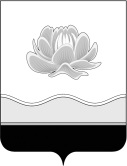 Российская Федерация                                 Кемеровская область - КузбассМысковский городской округСовет народных депутатов Мысковского городского округа(шестой созыв)Р Е Ш Е Н И Еот 26 января 2022г. № 2-нОб утверждении Порядка предоставления Советом народных депутатов  Мысковского городского округа нормативных правовых актов и их проектов в прокуратуру города МыскиПринятоСоветом народных депутатов Мысковского городского округа 25 января 2022 годаВ соответствии с Федеральным законом от 17.01.1992 № 2202-1 «О прокуратуре Российской Федерации», Федеральным законом от 06.10.2003 № 131-ФЗ «Об общих принципах организации местного самоуправления в Российской Федерации», Федеральным законом от 25.12.2008 № 273-ФЗ «О противодействии коррупции», Федеральным законом от 17.07.2009 № 172-ФЗ «Об антикоррупционной экспертизе нормативных правовых актов и проектов нормативных правовых актов», постановлением Правительства Российской Федерации от 26.02.2010 № 96 «Об антикоррупционной экспертизе нормативных правовых актов и проектов нормативных правовых актов», в целях проведения антикоррупционной экспертизы муниципальных нормативных правовых актов и проектов муниципальных нормативных правовых актов, предупреждения, выявления и пресечения нарушений действующего законодательства, руководствуясь статьей 32 Устава Мысковского городского округа, Совет народных депутатов Мысковского городского округа р е ш и л:1. Утвердить Порядок предоставления Советом народных депутатов Мысковского городского округа нормативных правовых актов и их проектов в прокуратуру города Мыски  согласно приложению к настоящему решению.2. Признать утратившим силу решение Совета народных депутатов Мысковского городского округа от 17.06.2014 № 37 «Об утверждении Порядка организации взаимодействия Совета народных депутатов Мысковского городского округа и прокуратуры города Мыски по вопросам нормотворчества».3. Настоящее решение направить главе Мысковского городского округа для подписания и опубликования (обнародования) в установленном порядке.4. Настоящее решение вступает в силу на следующий день после его официального опубликования (обнародования).5. Контроль за исполнением настоящего решения возложить комитет Совета народных депутатов Мысковского городского округа по развитию местного самоуправления и безопасности.Заместитель председателя Совета народных депутатов Мысковского городского округа                                                                Г.А.ВетроваГлава Мысковского городского округа                                                                  Е.В. ТимофеевПриложение к решению Совета народных депутатовМысковского городского округаот 26.01.2022г. № 2-нПОРЯДОК ПРЕДОСТАВЛЕНИЯ СОВЕТОМ НАРОДНЫХ ДЕПУТАТОВ  МЫСКОВСКОГО ГОРОДСКОГО ОКРУГА НОРМАТИВНЫХ ПРАВОВЫХ АКТОВ И ИХ ПРОЕКТОВ В ПРОКУРАТУРУ ГОРОДА МЫСКИ1. Общие положения1.1. Порядок предоставления Советом народных депутатов  Мысковского городского округа нормативных правовых актов и их проектов в прокуратуру города Мыски (далее - Порядок) разработан в целях обеспечения верховенства закона, единства и укрепления законности, защиты прав и свобод человека и гражданина, а также охраняемых законом интересов общества и государства на территории Мысковского городского округа, совершенствования действующих нормативных правовых актов Совета народных депутатов Мысковского городского округа (далее - нормативные правовые акты).1.2. Порядок регламентирует процедуру предоставления Советом народных депутатов Мысковского городского округа (далее - Совет народных депутатов) принимаемых им нормативных правовых актов, а также их проектов в прокуратуру города Мыски (далее - прокуратура) для изучения в целях установления их соответствия положениям федерального законодательства и законодательства Кемеровской области - Кузбасса, а также проведения антикоррупционной экспертизы и совершенствования механизма нормотворчества.1.3. В прокуратуру предоставляются:1) проекты нормативных правовых актов Совета народных депутатов, внесенные в Совет народных депутатов субъектами правотворческой инициативы, в порядке, установленном Регламентом Совета народных депутатов Мысковского городского округа;2) принятые  Советом народных депутатов  нормативные правовые акты.2. Предоставление проектов нормативных правовых актов2.1. Проекты нормативных правовых актов направляются Советом народных депутатов в прокуратуру по электронной почте или на бумажном носителе не позднее пяти дней до даты проведения очередного заседания Совета народных депутатов.При рассмотрении вопросов, не терпящих отлагательства, а также в случае проведения внеочередного заседания Совета народных депутатов, срок направления проектов нормативных правовых актов может быть сокращен.2.2. Проекты нормативных правовых актов направляются в прокуратуру с пояснительной запиской разработчика, содержащей информацию об основаниях и необходимости принятия данного нормативного правового акта. 2.3. Направление проектов нормативных правовых актов осуществляется с сопроводительным письмом и повесткой дня Совета народных депутатов.3. Предоставление принятых нормативных правовых актов3.1. Нормативные правовые акты, принятые Советом народных депутатов, в течение десяти рабочих дней со дня их подписания главой Мысковского городского округа предоставляются в прокуратуру в виде электронных образов посредством электронной почты или в копии в бумажном виде.3.2. Передача нормативных правовых актов в виде копии в бумажном виде осуществляется с сопроводительным письмом нарочно в прокуратуру.4. Иные положения4.1. Обязанность по предоставлению и ведению учета всех направленных в прокуратуру нормативных правовых актов, проектов нормативных правовых актов Совета народных депутатов возлагается на главного специалиста по организационным вопросам отдела правовой и организационной деятельности.4.2. Главный специалист по правовым вопросам отдела правовой и организационной деятельности ежемесячно, не позднее 10 числа месяца, следующего за отчетным, осуществляет сверку с прокуратурой принятых и направленных в прокуратуру нормативных правовых актов и их проектов, результаты которой отражаются в совместных актах сверки.4.3. При отсутствии информации либо замечаний от прокуратуры на проекты нормативных правовых актов, данные  проекты нормативных правовых актов считаются прошедшими антикоррупционную экспертизу.